Наш детский сад посетила инспектор ГИБДД Чёрных Мария Александровна   .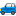 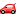 Для детского сада №!03 была организована встреча с сотрудникомГИБДД, инспектором по пропаганде детского дорожно-транспортного травматизма. В ходе встречи для ребят была проведена викторина по правилам перехода улицы в положенном месте, рассмотрены виды переходов и светофоров и основные правила дорожного движения для пешеходов. Воспитанники активно принимали участие в обсуждении викторины и показали свои знания правил дорожного движения. Подобные мероприятия способствуют сознательному формированию у детей правил поведения в дорожной обстановке, помогают предостеречь от опасных ситуаций на дорогах.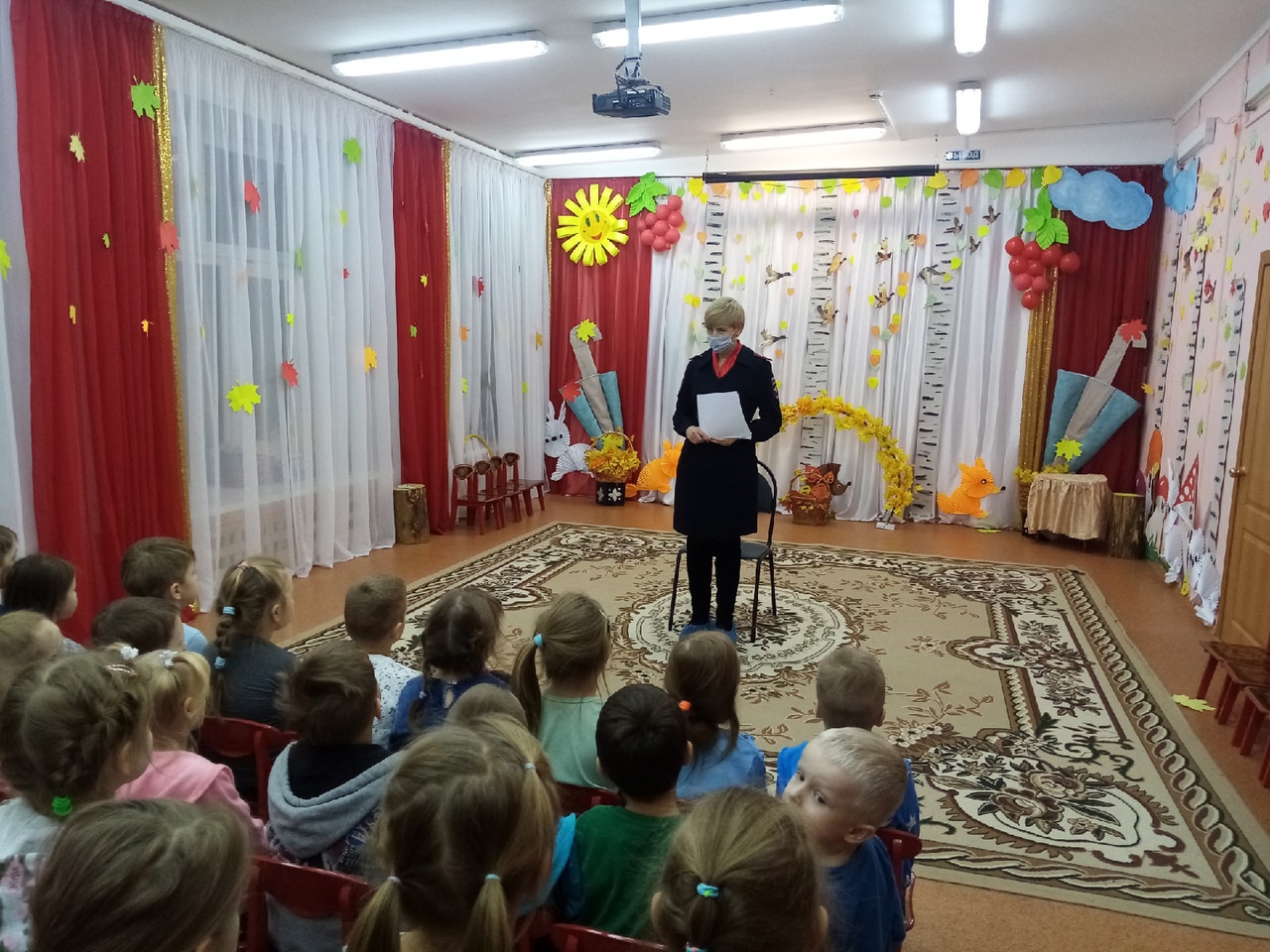 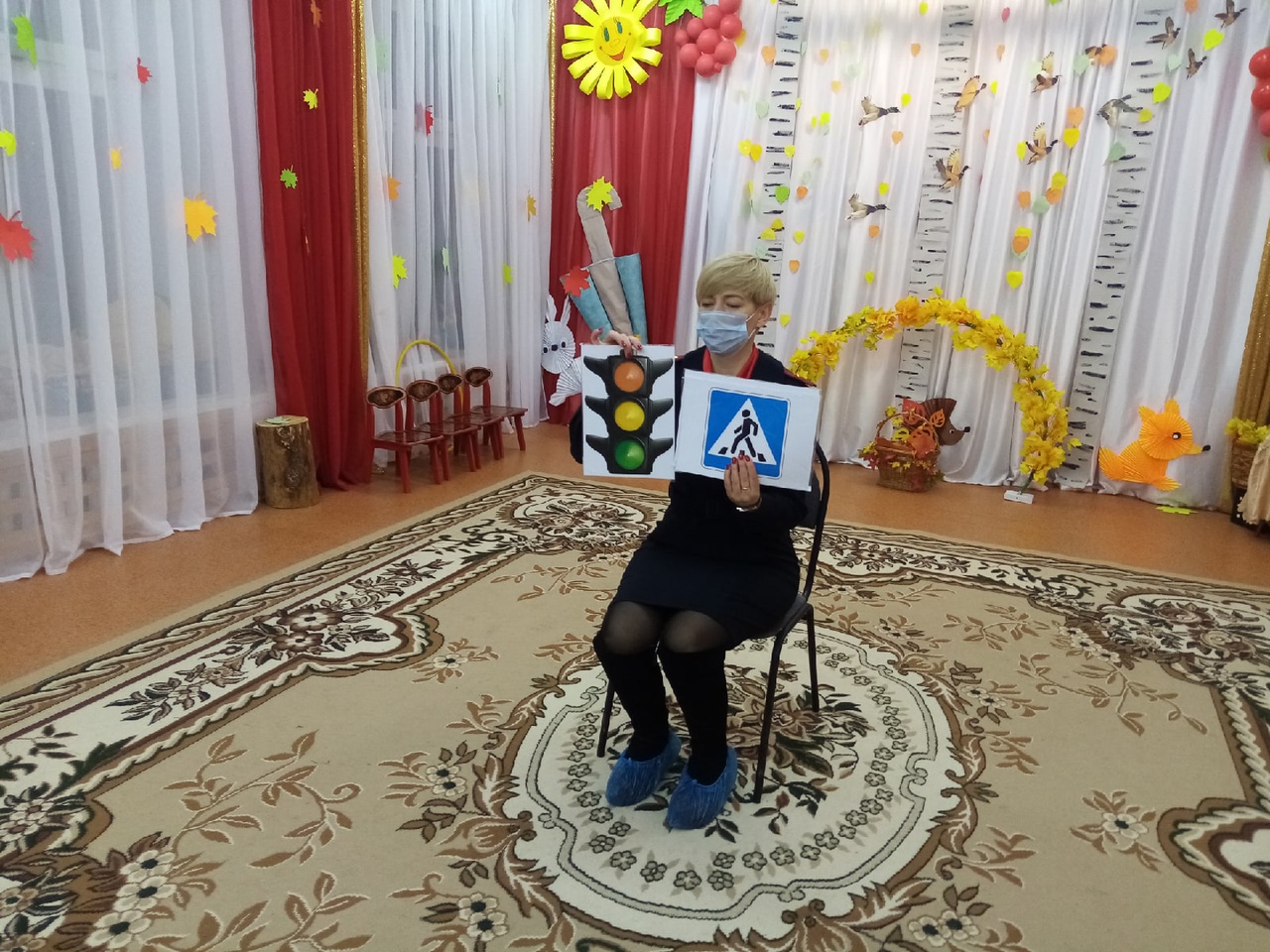 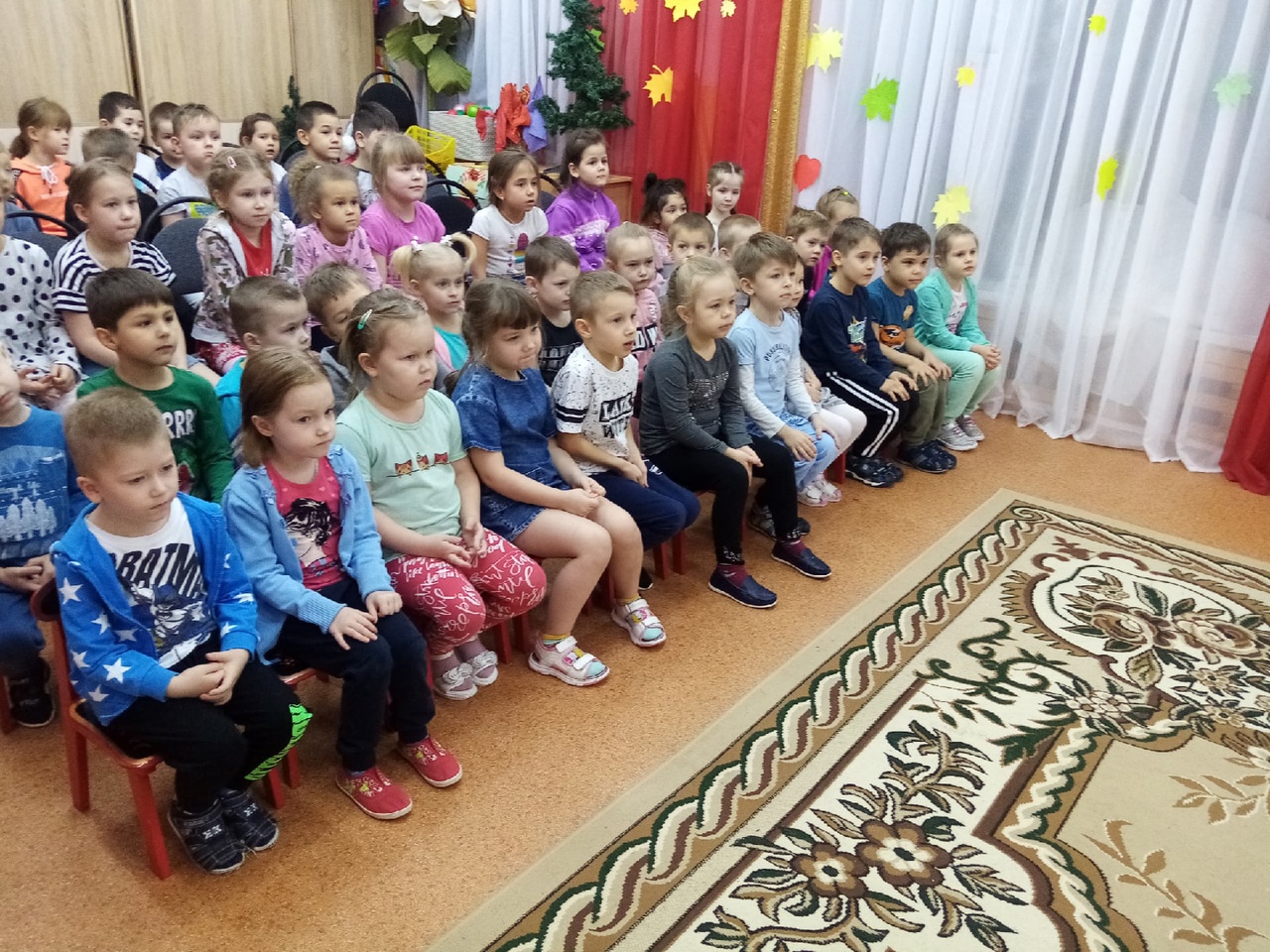 